DEMANDE D’INSCRIPTION AU STAGE DE TECHNICIEN EN INSPECTION VISUELLE (T.I.V.) Du 14/15 janvier 2023CASC Jacques Brel rue Hubert Mouchel 78130 LES MUREAUXFormation du Samedi matin 9h30 /17h00Formation du dimanche 9h30 /12h00Remplir ce bulletin, lisiblement en lettres capitales.Mme/Melle/M. Nom :	Prénom :Adresse :Code Postal :	Ville :Né(e) le :	/	/	Lieu :	Nationalité :Documents à fournir pour la constitution du dossier :Ce formulaire dûment rempli.1 Chèque d’inscription de 120 €uros à l’ordre de FFESSM78.Dossier complet à retourner au plus tard , avant le début de la session, le cachet de la poste faisant foi, à :Mr DEMERCASTEL Franck Commission Technique – Stage TIV 1 allée des coquelicots78440 PORCHEVILLEJe soussigné(e)	, Président(e) du Clubcertifie exacts les renseignements mentionnés ci-dessus. J'atteste des qualités techniques et de l'aptitude à exercer la fonction de T.I.V du présent candidat et demande son inscription à ce stage.Fait à	leSignature du (de la) candidat(e) :Le Comité départemental se réserve le droit d'annuler la formation si le nombre d'inscrits est insuffisant. Vous en serez alors avisé au plus tard 8 jours avant le démarrage de la formation.Cadre réservé à la Commission Technique DépartementaleDate d'arrivée du dossier :	/	/	N° d'ordre :  	FFESSM / CTD / FFESSM 78	recyclage TIV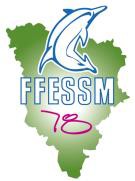 Fédération Française d’Etudes et de Sports Sous-MarinsFFESSM78COMMISSION TECHNIQUE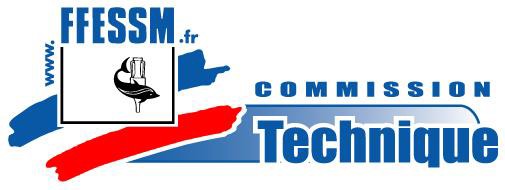 Téléphones : domicile: 0bureau : 01portable : 06Adresse électronique (LISIBLE SVP):@Nom du Club :N° du Club : 07N° de Licence :